Автономная некоммерческая организация профессионального образования «Институт дополнительного образования и профессионального обучения»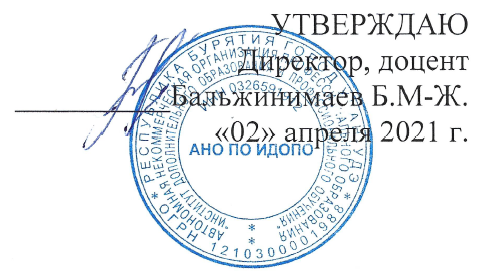 РАБОЧАЯ ПРОГРАММАучебной дисциплиныОП.09 БЕЗОПАСНОСТЬ ЖИЗНЕДЕЯТЕЛЬНОСТИСпециальность 38.02.04 Коммерция (по отраслям)Уровень подготовки: базовыйКвалификация: Менеджер по продажамУлан-Удэ, 2021Рабочая программа учебной дисциплины ОП.09 Безопасность жизнедеятельности разработана в соответствии с требованиями Федерального государственного образовательного стандарта среднего профессионального образования по специальности 38.02.04 Коммерция (по отраслям), утвержденного Министерством образования и науки РФ от 15.05.2014 г. приказ № 539, зарегистрированного Министерством юстиции РФ (рег. № 32855 от 25.06.2014 г.)Организация-разработчик: АНО ПО ИДОПОРазработчик: Коновалов Виктор Иванович, к.т.н., доцентРассмотрена на заседании МЦК «02» апреля 2021 г.Председатель МЦК, доцент Спиридонова Е.В.  СОДЕРЖАНИЕ1. ПАСПОРТ РАБОЧЕЙ ПРОГРАММЫ УЧЕБНОЙДИСЦИПЛИНЫОбласть применения программыПрограмма учебной дисциплины «Безопасность жизнедеятельности» является частью основной профессиональной образовательной программы в соответствии с ФГОС по специальности СПО 38.02.04 «Коммерция (по отраслям)».Рабочая программа учебной дисциплины может быть использована преподавателями СПО для осуществления профессиональной подготовки специалистов среднего звена.Место дисциплины в структуре основной профессиональной образовательной программы:Дисциплина относится к группе общепрофессиональных дисциплин профессионального циклаЦели и задачи учебной дисциплины – требования к результатам освоения учебной дисциплины:В результате освоения учебной дисциплины обучающийся должен уметь:организовывать и проводить мероприятия по защите работающих и населения от негативных воздействий чрезвычайных ситуаций;предпринимать профилактические меры для снижения уровня опасностей различного вида и их последствий в профессиональной деятельности и быту;использовать средства индивидуальной и коллективной защиты от оружия массового поражения;применять первичные средства пожаротушения;ориентироваться в перечне военно-учетных специальностей и самостоятельно определять среди них родственные полученной специальности;применять профессиональные знания в ходе исполнения обязанностей военной службы на воинских должностях в соответствии с полученной специальностью;владеть способами бесконфликтного общения и саморегуляции в повседневной деятельности и экстремальных условиях военной службы;оказывать первую помощь пострадавшим;В результате освоения учебной дисциплины обучающийся должен знать:принципы обеспечения устойчивости объектов экономики, прогнозирования развития событий и оценки последствий при техногенных чрезвычайных ситуациях и стихийных явлениях, в том числе в условияхпротиводействия терроризму как серьезной угрозе национальной безопасности России;основные виды потенциальных опасностей и их последствия в профессиональной деятельности и быту, принципы снижения вероятности их реализации;основы военной службы и обороны государства;задачи и основные мероприятия гражданской обороны;способы защиты населения от оружия массового поражения;меры пожарной безопасности и правила безопасного поведения при пожарах;организацию и порядок призыва граждан на военную службу и поступления на нее в добровольном порядке;основные виды вооружения, военной техники и специального снаряжения, состоящих на вооружении (оснащении) воинских подразделений, в которых имеются военно-учетные специальности, родственные специальностям СПО;область применения получаемых профессиональных знаний при исполненииобязанностей военной службы;порядок и правила оказания первой помощи пострадавшимВ результате освоения учебной дисциплины студент долженовладевать:общими компетенциями, включающими в себя способностьОК 1. Понимать сущность и социальную значимость своей будущей профессии, проявлять к ней устойчивый интерес.ОК 2. Организовывать собственную деятельность, выбирать типовые методы и способы выполнения профессиональных задач, оценивать их эффективность и качество.ОК 3. Принимать решения в стандартных и нестандартных ситуациях и нести за них ответственность.ОК 4. Осуществлять поиск и использование информации, необходимой для эффективного выполнения профессиональных задач, профессионального и личностного развития.ОК 5. Использовать информационно-коммуникационные технологии в профессиональной деятельности.ОК 6. Работать в коллективе и в команде, эффективно общаться с коллегами, руководством, потребителями.ОК 7. Самостоятельно определять задачи профессионального и личностного развития, заниматься самообразованием, осознанно планировать повышение квалификации.ОК 8. Вести здоровый образ жизни, применять спортивно- оздоровительные методы и средства для коррекции физического развития и телосложения.ОК 9. Пользоваться иностранным языком как средством делового общения.ОК 10. Логически верно, аргументированно и ясно излагать устную и письменную речь.ОК 11. Обеспечивать безопасность жизнедеятельности, предотвращать техногенные катастрофы в профессиональной деятельности, организовывать, проводить и контролировать мероприятия по защите работающих и населения от негативных воздействий чрезвычайных ситуаций.ОК 12. Соблюдать действующее законодательство и обязательные требования нормативных документов, а также требования стандартов, технических условий.профессиональными компетенциями, соответствующие основным видам профессиональной деятельностиПК 1.1. Участвовать в установлении контактов с деловыми партнерами, заключать договора и контролировать их выполнение,  предъявлять претензии и санкции.ПК 1.2. На своем участке работы управлять товарными запасами и потоками, организовывать работу на складе, размещать товарные запасы на хранение.ПК 1.3. Принимать товары по количеству и качеству.ПК 1.4. Идентифицировать вид, класс и тип организаций розничной и оптовой торговли.ПК 1.5. Оказывать основные и дополнительные услуги оптовой и розничной торговли.ПК 1.6. Участвовать в работе по подготовке организации к добровольной сертификации услуг.ПК 1.7. Применять в коммерческой деятельности методы, средства и приемы менеджмента, делового и управленческого общения.ПК 1.8. Использовать основные методы и приемы статистики для решения практических задач коммерческой деятельности, определять статистические величины, показатели вариации и индексы.ПК 1.9. Применять логистические системы, а также приемы и методы закупочной и коммерческой логистики, обеспечивающие рациональное перемещение материальных потоков.ПК 1.10. Эксплуатировать торгово-технологическое оборудование.ПК 2.1. Использовать данные бухгалтерского учета для контроля результатов и планирования коммерческой деятельности, проводить учет товаров (сырья, материалов, продукции, тары, других материальных ценностей) и участвовать в их инвентаризации.ПК 2.2. Оформлять, проверять правильность составления, обеспечивать хранение организационно-распорядительных, товаросопроводительных и иных необходимых документов с использованием автоматизированных систем.ПК 2.3. Применять в практических ситуациях экономические методы, рассчитывать микроэкономические показатели, анализировать их, а также рынки ресурсов.ПК 2.4. Определять основные экономические показатели работы организации, цены, заработную плату.ПК 2.5. Выявлять потребности, виды спроса и соответствующие им типы маркетинга для обеспечения целей организации, формировать спрос и стимулировать сбыт товаров.ПК 2.6. Обосновывать целесообразность использования и применять маркетинговые коммуникации.ПК 2.7. Участвовать в проведении маркетинговых исследований рынка, разработке и реализации маркетинговых решений.ПК 2.8. Реализовывать сбытовую политику организации в пределах своих должностных обязанностей, оценивать конкурентоспособность  товаров и конкурентные преимущества организации.ПК 2.9. Применять методы и приемы анализа финансово- хозяйственной деятельности при осуществлении  коммерческой деятельности, осуществлять денежные расчеты с покупателями, составлять финансовые документы и отчеты.ПК 3.1. Участвовать в формировании ассортимента в соответствии с ассортиментной политикой организации, определять номенклатуру показателей качества товаров.ПК 3.2. Рассчитывать товарные потери и реализовывать мероприятия по их предупреждению или списанию.ПК 3.3. Оценивать и расшифровывать маркировку в соответствии с установленными требованиями.ПК 3.4. Классифицировать товары, идентифицировать их ассортиментную принадлежность, оценивать качество, диагностировать дефекты, определять градации качества.ПК 3.5. Контролировать условия и сроки хранения и транспортирования товаров, обеспечивать их сохраняемость, проверять соблюдение требований к оформлению сопроводительных документов.ПК 3.6. Обеспечивать соблюдение санитарно-эпидемиологических требований к товарам и упаковке, оценивать качество процессов в соответствии с установленными требованиями.ПК 3.7. Производить измерения товаров и других объектов, переводить внесистемные единицы измерений в системные.ПК 3.8. Работать с документами по подтверждению соответствия, принимать участие в мероприятиях по контролю.2. СТРУКТУРА И СОДЕРЖАНИЕ УЧЕБНОЙДИСЦИПЛИНЫОбъем учебной дисциплины и виды учебной работы очной формы обученияТематический план и содержание учебной дисциплины
1 – ознакомительный (узнавание ранее изученных объектов, свойств)2 – репродуктивный (выполнение деятельности по образцу, инструкции или под руководством)3 – продуктивный (планирование и самостоятельное выполнение деятельности, решение проблемных задач)УСЛОВИЯ РЕАЛИЗАЦИИ ПРОГРАММЫ УЧЕБНОЙ ДИСЦИПЛИНЫ3.1. Материально-техническое обеспечение реализацииРеализация программы дисциплины требует наличия учебного кабинета. Оборудование учебного кабинета:посадочные места по количеству обучающихся;рабочее место преподавателя;комплект учебно-наглядных пособий;учебники.Технические средства обучения:мультимедийное оборудование;компьютер.3.2. Учебно-методическое обеспечение дисциплиныОсновная литератураДоступ к книге Кривошеин Д.А., Дмитренко В.П., Горькова Н.В. Безопасность жизнедеятельности, 2019 г. – «Коллекция Инженерно-технические науки – Издательство «Лань» (СПО)» ЭБС ЛАНЬ;Безопасность жизнедеятельности : учебное пособие / Л. А. Муравей, Д. А. Кривошеин, Е. Н. Черемисина [и др.] ; под редакцией Л. А. Муравей. - 2-е изд. - Москва : ЮНИТИ-ДАНА, 2017. - 431 c. - ISBN 978-5-238-00352-8. - Текст : электронный // Электронный ресурс цифровой образовательной среды СПО PROFобразование : [сайт]. - URL: https://profspo.ru/books/71175. - Режим доступа: для авторизир. Пользователей ГРИФ МОБезопасность жизнедеятельности : лабораторный практикум / О. М. Зиновьева, Л. А. Лысов, А. М. Меркулова [и др.]. - Москва : Издательский Дом МИСиС, 2019. - 134 c. - ISBN 2227-8397. - Текст : электронный // Электронный ресурс цифровой образовательной среды СПО PROFобразование : [сайт]. - URL: https://profspo.ru/books/98058. - Режим доступа: для авторизир. пользователей3.2.2. Дополнительная литератураОбщевоинские уставы  Вооруженных  Сил  Российской  Федерации. Шуленина, Н. С. Практикум по безопасности жизнедеятельности / Н. С. Шуленина, В. М. Ширшова, Н. А. Волобуева ; под редакцией Р. И. Айзман. - Новосибирск : Сибирское университетское издательство, 2017. - 190 c. - ISBN 978-5-379-02014-9. - Текст : электронный // Электронный ресурс цифровой образовательной среды СПО PROFобразование : [сайт]. - URL: https://profspo.ru/books/65287 . - Режим доступа: для авторизир. пользователейКузьминов, А. В. Безопасность жизнедеятельности. Ч.1 : учебно-методическое пособие в 2 частях / А. В. Кузьминов. - Симферополь : Университет экономики и управления, 2018. - 112 c. - ISBN 2227-8397. - Текст : электронный // Электронный ресурс цифровой образовательной среды СПО PROFобразование : [сайт]. - URL: https://profspo.ru/books/86399. - Режим доступа: для авторизир. пользователейКузьминов, А. В. Безопасность жизнедеятельности. Ч.2 : учебно-методическое пособие в 2 частях / А. В. Кузьминов. - Симферополь : Университет экономики и управления, 2018. - 152 c. - ISBN 2227-8397. - Текст : электронный // Электронный ресурс цифровой образовательной среды СПО PROFобразование : [сайт]. - URL: https://profspo.ru/books/86400. - Режим доступа: для авторизир. пользователейНормативные правовые документы:1. Федеральный закон от 21.12.1994г. № 68-ФЗ (ред. от 25.1 1.09) «О защите населения и территорий от чрезвычайных ситуаций природного и техногенного характера»2. Федеральный   закон   от   10.01.2002г.   №   7-ФЗ   (ред.   от 14.03.09) «Об . охране окружающей среды»3. Федеральный закон от 22.07.2008г. № 123-ФЗ «Технический регламент о т р е б о в а н и я х п о ж а р н о й б е з о п а с н о с т и »4. Федеральный закон от 28.03:1998г. № 53-ФЗ (ред. 21.12.09) «О воинской обязанности и воинской службе»5. Постановление Правительства-РФ от 30.12.2003г. №794 (ред. от 16.07.09) «О единой государственной системе предупреждения и ликвидации чрезвычайных ситуаций))6. Постановление Правительства РФ от 1 1.1 1.2006г. № 663 «Об утверждении положения о призыве на военную службу граждан Российской Федерации». 7.  Постановление  Правительства  РФ  от   31.12.1999г.   № 1441 (ред. 15.06.09) «Об утверждении Положения о подготовке граждан Российской Федерации к военной службе» 7. Справочная правовая система «Консультант Плюс», «Гарант»3.2.3. Электронные издания и Интернет-ресурсы1. www.mchs.gov.ru (сайт МЧС РФ). 2. www.mvd.ru (сайт МВД РФ). 3. www.mil.ru (сайт Минобороны).4. www.fsb.ru (сайт ФСБ РФ).4. КОНТРОЛЬ И ОЦЕНКА РЕЗУЛЬТАТОВ ОСВОЕНИЯДИСЦИПЛИНЫКонтроль и оценка результатов освоения дисциплины осуществляется преподавателем в процессе проведения практических занятий, тестирования, а также выполнения обучающимися индивидуальных заданий.стр.1.  ПАСПОРТ	РАБОЧЕЙ	ПРОГРАММЫ ДИСЦИПЛИНЫУЧЕБНОЙ42. СТРУКТУРА И СОДЕРЖАНИЕ УЧЕБНОЙ ДИСЦИПЛИНЫ2. СТРУКТУРА И СОДЕРЖАНИЕ УЧЕБНОЙ ДИСЦИПЛИНЫ63.  УСЛОВИЯ	РЕАЛИЗАЦИИ	ПРОГРАММЫ ДИСЦИПЛИНЫУЧЕБНОЙ144.  КОНТРОЛЬ	И	ОЦЕНКА	РЕЗУЛЬТАТОВ ПРОГРАММЫ УЧЕБНОЙ ДИСЦИПЛИНЫОСВОЕНИЯ16Вид учебной работыОбъем часовМаксимальная учебная нагрузка (всего)102Обязательная аудиторная нагрузка68Самостоятельная работа 34Промежуточная аттестацияЗачет   Наименование разделов и темСодержание учебного материала, лабораторные работы и практические занятия, самостоятельная работа обучающихсяОбъем часовУровень освоенияТема 1. Современные средства поражения и их поражающие факторыЯдерное оружие и его боевые свойства. Понятие о ядерном оружии21,2,3Тема 1. Современные средства поражения и их поражающие факторыСамостоятельная работа11,2,3Тема 2. Современные средства поражения и их поражающие факторы – химическое оружиеХимическое оружие. Понятие о химическом оружии. Боевые токсичные химические вещества (БТХВ)11,2,3Тема 2. Современные средства поражения и их поражающие факторы – химическое оружиеСамостоятельная работа11,2,3Тема 3. Современные средства поражения и их поражающие факторы – биологическое оружиеБактериологическое (биологическое) оружие. Понятие о бактериологическом оружии11,2,3Тема 3. Современные средства поражения и их поражающие факторы – биологическое оружиеСамостоятельная работа11,2,3Тема 4. Современные средства поражения и их поражающие факторы – обычные средства пораженияСовременные обычные средства поражения. Понятие об обычных средствах поражения11,2,3Тема 4. Современные средства поражения и их поражающие факторы – обычные средства пораженияСамостоятельная работа11,2,3Тема 5. Основные мероприятия РСЧС и гражданской обороны по защите населения в мирное и военное времяСредства индивидуальной защиты населения. Классификация средств индивидуальной защиты органов дыхания по принципу защитного действия21,2,3Тема 5. Основные мероприятия РСЧС и гражданской обороны по защите населения в мирное и военное времяСамостоятельная работа11,2,3Тема 6. Основные мероприятия РСЧС и гражданской обороны по защите населения в мирное и военное времяОрганизация инженерной защиты населения от поражающих факторов чрезвычайных ситуаций. Понятие о средствах коллективной защиты, убежищах, противорадиационных укрытиях, укрытиях простейшего типа11,2,3Тема 6. Основные мероприятия РСЧС и гражданской обороны по защите населения в мирное и военное времяСамостоятельная работа11,2,3Тема 7. Чрезвычайные ситуации природного характера,
их причины и последствияЗемлетрясения. Цунами. Наводнения. Лесные пожары. Действия до ЧС 11,2,3Тема 7. Чрезвычайные ситуации природного характера,
их причины и последствияСамостоятельная работа11,2,3Тема 8. Автономное существование человека в условиях природной средыСпособы ориентирования на местности. Метод движения по азимуту. Оборудование временного жилища. Добыча огня и разведение костра. Разведение костра. Обеспечение питанием и водой. Водообеспечение11,2,3Тема 8. Автономное существование человека в условиях природной средыСамостоятельная работа11,2,3Тема 9. Чрезвычайные ситуации техногенного характера,
их причины и последствияОпасность техносферы для населения и окружающей среды. Радиационно опасные объекты. Химически опасные объекты. Гидротехнические сооружения.  Анализ опасностей техногенного характера. 11,2,3Тема 9. Чрезвычайные ситуации техногенного характера,
их причины и последствияСамостоятельная работа11,2,3Тема 10. Правила безопасного поведения в ситуациях криминогенного характераНа улице. В общественных местах. На массовом мероприятии. В общественном транспорте. На железнодорожном транспорте. В подъезде дома. В лифте11,2,3Тема 10. Правила безопасного поведения в ситуациях криминогенного характераСамостоятельная работа11,2,3Тема 11. Правила безопасного поведения при угрозе террористического актаПравила поведения при возможной опасности взрыва. Знаки, которые могут указывать на наличие взрывных устройств. Если произошёл взрыв. Правила поведения в случаях захвата вас в заложники. Обеспечение личной безопасности при перестрелке. Правила поведения при перестрелке11,2,3Тема 11. Правила безопасного поведения при угрозе террористического актаСамостоятельная работа11,2,3Тема 12. Вооруженные Силы Российской Федерации История создания Вооруженных Сил России. Организационная структура Вооруженных Сил РФ. Виды Вооруженных Сил, рода войск. История их создания и предназначение41,2,3Тема 12. Вооруженные Силы Российской Федерации Самостоятельная работа21,2,3Тема 13. Основы военной службыДругие войска, воинские формирования и органы, их состав и предназначение. Войска национальной гвардии Российской Федерации41,2,3Тема 13. Основы военной службыСамостоятельная работа21,2,3Тема 14. Основы военной службы. Воинская обязанностьОсновные понятия о воинской обязанности. Структура и содержание воинской обязанности. Военная служба – особый вид федеральной государственной службы51,2,3Тема 14. Основы военной службы. Воинская обязанностьСамостоятельная работа21,2,3Тема 15. Организация воинского учета и его предназначение. Обязательная подготовка граждан к военной службеВоинский учет. Комиссия по постановке граждан на воинский учет. Обязательная подготовка граждан к военной службе. Добровольная подготовка граждан к военной службе.51,2,3Тема 15. Организация воинского учета и его предназначение. Обязательная подготовка граждан к военной службеСамостоятельная работа21,2,3Тема 16. Прохождение военной службы по призыву
Прохождение военной службы по контрактуПрохождение военной службы по призыву. Право на освобождение от, призыва на военную службу. Прохождение военной службы по контракту. Сроки военной службы по контракту. Отсрочка от призыва на военную службу51,2,3Тема 16. Прохождение военной службы по призыву
Прохождение военной службы по контрактуСамостоятельная работа21,2,3Тема 17. Военная присяга – клятва воина на верность Родине – РоссииВоенная присяга. Принятие военной присяги51,2,3Тема 17. Военная присяга – клятва воина на верность Родине – РоссииСамостоятельная работа21,2,3Тема 18. Боевое знамя воинской части – символ воинской чести, доблести и славыИстория знамени. Боевое знамя воинской части. Вручение Боевого знамени. Боевые знамена 
воинских частей в истории и современности51,2,3Тема 18. Боевое знамя воинской части – символ воинской чести, доблести и славыСамостоятельная работа11,2,3Тема 19. Огневая подготовкаНазначение и боевые свойства автомата Калашникова. Устройство и работа автомата. Разборка и сборка автомата. Уход за автоматом, его хранение и сбережение. Подготовка автомата к стрельбе. Приемы стрельбы из автомата. Правила стрельбы из автомата. Меры безопасности при обращении с оружием51,2,3Тема 19. Огневая подготовкаСамостоятельная работа11,2,3Тема 20. Размещение и быт военнослужащихСпальное помещение (жилые комнаты). Комната информирования и досуга (психологической разгрузки). Канцелярия роты. Комната для хранения оружия. Комната (место) для чистки оружия. Комната (место) для спортивных занятий. Комната бытового обслуживания. Кладовая для хранения имущества роты и личных вещей военнослужащих. Комната (место) для курения и чистки обуви. Сушилка для обмундирования. Комната для умывания. Душевая. Туалет. Содержание помещений и территории. Распределение времени и внутренний порядок в повседневной деятельности военнослужащих. Подъем, утренний осмотр и вечерняя поверка. Учебные занятия. Завтрак, обед и ужин. Увольнение из расположения полка51,2,3Тема 20. Размещение и быт военнослужащихСамостоятельная работа11,2,3Тема 21. Суточный нарядСуточный наряд. Обязанности лиц суточного наряда. Наряд на работыПодготовка суточного наряда. Обязанности лиц суточного наряда определены Уставом внутренней службы Вооруженных Сил Российской Федерации. Организация караульной службы. Обязанности часового51,2,3Тема 21. Суточный нарядСамостоятельная работа11,2,3Тема 22. Первая помощь при кровотечениях и раненияхВиды кровотечений и их характеристики. Наружное кровотечение. Внутреннее кровотечение. Ранения11,2,3Тема 22. Первая помощь при кровотечениях и раненияхСамостоятельная работа11,2,3Тема 23. Первая помощь при травмахУшиб. Растяжение. Разрывы. Перелом. Вывих11,2,3Тема 23. Первая помощь при травмахСамостоятельная работа11,2,3Тема 24. Первая помощь при черепно-мозговой травме и повреждении позвоночникаНарушения нервной системы, 
требующие оказания первой медицинской помощи. Признаки и симптомы травм головы и позвоночника. Первая медицинская помощь при травмах головы или позвоночника. Признаки и симптомы сотрясения головного мозга. Первая помощь при сотрясении головного мозга. Первая помощь при черепно-мозговой травме11,2,3Тема 24. Первая помощь при черепно-мозговой травме и повреждении позвоночникаСамостоятельная работа11,2,3Тема 25. Первая помощь при травмах груди, живота и области тазаПереломы ребер и перелом грудины. Ушиб брюшной стенки. Закрытые повреждения живота, 
сопровождающиеся внутрибрюшным кровотечением.Закрытые повреждения живота, 
сопровождающиеся разрывом того или иного полого органа. Ранения живота. Переломы костей таза11,2,3Тема 25. Первая помощь при травмах груди, живота и области тазаСамостоятельная работа11,2,3Тема 26. Первая помощь при остановке сердцаПервая медицинская помощь при остановке сердца. Клиническая смерть. Прекардиальный удар. Непрямой массаж сердца. Искусственное дыхание «изо рта в рот»11,2,3Тема 26. Первая помощь при остановке сердцаСамостоятельная работа11,2,3Тема 27. Первая помощь при острой сердечной недостаточности и инсультеОстрая сердечная недостаточность. Инсульт11,2,3Тема 27. Первая помощь при острой сердечной недостаточности и инсультеСамостоятельная работа11,2,3Тема 28. Первая помощь при травматическом шокеТравматический шок. Первая помощь при травматическом шоке11,2,3Тема 28. Первая помощь при травматическом шокеСамостоятельная работа11,2,3Результат обучения: умения, знанияФорма контроля и оцениванияУметь:организовывать и проводить мероприятия по защитеработающих и населения от негативных воздействий чрезвычайных ситуаций;предпринимать профилактические меры для снижения уровня опасностей различного вида и их последствий в профессиональнойдеятельности и быту;использовать средства индивидуальной и коллективной защиты от оружия массового поражения;применять первичные средства пожаротушения;ориентироваться в перечне военно- учетных специальностей и самостоятельно определять среди них родственные полученной специальности;применять профессиональные знания в ходе исполнения обязанностей военной службы на воинских должностях в соответствии с полученной специальностью;владеть способамибесконфликтного общения и саморегуляции в повседневной деятельности и экстремальных условиях военной службы;оказывать первую помощь пострадавшим;Тестирование, работа с литературой, самостоятельная работа, самоконтрольЗнать:− принципы обеспечения устойчивости объектов экономики, прогнозирования развития событий и оценки последствий при техногенных чрезвычайныхситуациях и стихийных явлениях, в том числе в условияхпротиводействия терроризму как серьезной угрозе национальной безопасности России;− основные виды потенциальных опасностей и их последствия в профессиональной деятельности и быту, принципы снижениявероятности их реализации;− основы военной службы иобороны государства;− организацию и порядок призываграждан на военную службу ипоступления на нее в добровольномпорядке;− основные виды вооружения,военной техники и специальногоснаряжения, состоящих навооружении (оснащении) воинскихподразделений, в которых имеютсявоенно-учетные специальности,родственные специальностям СПО;- задачи и основные мероприятиягражданской обороны;способы защиты населения оторужия массового поражения;− меры пожарной безопасности иправила безопасного поведения припожарах;− порядок и правила оказанияпервой помощи пострадавшимТестирование, работа с литературой, самостоятельная работа, самоконтрольРезультаты (освоенные общие компетенции)Формы и методы контроля и оценкиОК. 1. Способность понимать сущность и социальную значимость своей будущей профессии, проявляет к ней устойчивый интересВыполнение заданий самостоятельной и практической работы, тестирование, работа со словарями и справочной литературой, самоконтрольОК. 2. Способность организовывать собственную деятельность, выбирает типовые методы и способы выполнения профессиональных задач, оценивает их эффективностьи качествоВыполнение заданий самостоятельной и практической работы, тестирование, работа со словарями и справочной литературой, самоконтрольОК. 3. Способность принимать решения в стандартных инестандартных ситуациях и несет за них ответственностьВыполнение заданий самостоятельной и практической работы, тестирование, работа со словарями и справочной литературой, самоконтрольОК. 4. Способность осуществлять поиск и использование информации, необходимой дляэффективного выполнения профессиональных задач, профессионального и личного развитияВыполнение заданий самостоятельной и практической работы, тестирование, работа со словарями и справочной литературой, самоконтрольОК 5. Использовать информационно-коммуникационные технологии в профессиональнойдеятельности.Выполнение заданий самостоятельной и практической работы, тестирование, работа со словарями и справочной литературой, самоконтрольОК 6. Работать в коллективе и в команде, эффективно общаться с коллегами, руководством,потребителями.Выполнение заданий самостоятельной и практической работы, тестирование, работа со словарями и справочной литературой, самоконтрольОК. 7. Способность самостоятельно определять задачи профессионального и личностного развития, занимается самообразованием, осознанно планирует повышение квалификацииВыполнение заданий самостоятельной и практической работы, тестирование, работа со словарями и справочной литературой, самоконтрольОК 8. Способность вестиздоровый образ жизни, применять спортивно-оздоровительные методы и средства для коррекциифизического развития и телосложения.Выполнение заданий самостоятельной и практической работы, тестирование, работа со словарями и справочной литературой, самоконтрольОК 9. Пользоваться иностранным языком как средством делового общения.Выполнение заданий самостоятельной и практической работы, тестирование, работа со словарями и справочной литературой, самоконтрольОК 10. Логически верно, аргументированно и ясно излагать устную и письменную речь.Выполнение заданий самостоятельной и практической работы, тестирование, работа со словарями и справочной литературой, самоконтрольОК 11.СпособностьВыполнение заданий самостоятельной и практической работы, тестирование, работа со словарями и справочной литературой, самоконтрольобеспечивать безопасностьВыполнение заданий самостоятельной и практической работы, тестирование, работа со словарями и справочной литературой, самоконтрольжизнедеятельности,Выполнение заданий самостоятельной и практической работы, тестирование, работа со словарями и справочной литературой, самоконтрольпредотвращать техногенныеВыполнение заданий самостоятельной и практической работы, тестирование, работа со словарями и справочной литературой, самоконтролькатастрофы вВыполнение заданий самостоятельной и практической работы, тестирование, работа со словарями и справочной литературой, самоконтрольпрофессиональнойВыполнение заданий самостоятельной и практической работы, тестирование, работа со словарями и справочной литературой, самоконтрольдеятельности,Выполнение заданий самостоятельной и практической работы, тестирование, работа со словарями и справочной литературой, самоконтрольорганизовывать, проводитьВыполнение заданий самостоятельной и практической работы, тестирование, работа со словарями и справочной литературой, самоконтрольи контролироватьВыполнение заданий самостоятельной и практической работы, тестирование, работа со словарями и справочной литературой, самоконтрольмероприятия по защитеВыполнение заданий самостоятельной и практической работы, тестирование, работа со словарями и справочной литературой, самоконтрольработающих и населения отВыполнение заданий самостоятельной и практической работы, тестирование, работа со словарями и справочной литературой, самоконтрольнегативных воздействийВыполнение заданий самостоятельной и практической работы, тестирование, работа со словарями и справочной литературой, самоконтрольчрезвычайных ситуаций.Выполнение заданий самостоятельной и практической работы, тестирование, работа со словарями и справочной литературой, самоконтрольОК 12. СоблюдатьВыполнение заданий самостоятельной и практической работы, тестирование, работа со словарями и справочной литературой, самоконтрольдействующееВыполнение заданий самостоятельной и практической работы, тестирование, работа со словарями и справочной литературой, самоконтрользаконодательство иВыполнение заданий самостоятельной и практической работы, тестирование, работа со словарями и справочной литературой, самоконтрольобязательные требованияВыполнение заданий самостоятельной и практической работы, тестирование, работа со словарями и справочной литературой, самоконтрольнормативных документов, аВыполнение заданий самостоятельной и практической работы, тестирование, работа со словарями и справочной литературой, самоконтрольтакже требованияВыполнение заданий самостоятельной и практической работы, тестирование, работа со словарями и справочной литературой, самоконтрольстандартов, техническихВыполнение заданий самостоятельной и практической работы, тестирование, работа со словарями и справочной литературой, самоконтрольусловий.Выполнение заданий самостоятельной и практической работы, тестирование, работа со словарями и справочной литературой, самоконтрольПК 1.1. Участвовать в установлении контактов с деловыми партнерами, заключать договора и контролировать их выполнение, предъявлять претензии и санкции.Выполнение заданий самостоятельной и практической работы, тестирование, работа со словарями и справочной литературой, самоконтрольПК 1.2. На своем участке работы управлять товарными запасами и потоками,организовывать работу на складе, размещать товарные запасы на хранение.Выполнение заданий самостоятельной и практической работы, тестирование, работа со словарями и справочной литературой, самоконтрольПК 1.3. Принимать товары по количеству икачеству.Выполнение заданий самостоятельной и практической работы, тестирование, работа со словарями и справочной литературой, самоконтрольПК 1.4. Идентифицировать вид, класс и типорганизаций розничной и оптовой торговли.Выполнение заданий самостоятельной и практической работы, тестирование, работа со словарями и справочной литературой, самоконтрольПК 1.5. Оказывать основные идополнительные услуги оптовой и розничной торговли.Выполнение заданий самостоятельной и практической работы, тестирование, работа со словарями и справочной литературой, самоконтрольПК 1.6. Участвовать в работе по подготовкеорганизации к добровольной сертификации услуг.Выполнение заданий самостоятельной и практической работы, тестирование, работа со словарями и справочной литературой, самоконтрольПК 1.7. Применять в коммерческойдеятельности методы, средства и приемы менеджмента, делового и управленческого общения.Выполнение заданий самостоятельной и практической работы, тестирование, работа со словарями и справочной литературой, самоконтрольПК 1.8. Использовать основные методы и приемы статистики для решения практических задач коммерческойдеятельности, определять статистические величины, показатели вариации и индексы.Выполнение заданий самостоятельной и практической работы, тестирование, работа со словарями и справочной литературой, самоконтрольПК 1.9. Применять логистические системы, а также приемы и методы закупочной и коммерческой логистики, обеспечивающие рациональное перемещение материальныхпотоков.Выполнение заданий самостоятельной и практической работы, тестирование, работа со словарями и справочной литературой, самоконтрольПК 1.10. Эксплуатировать торгово-технологическое оборудование.Выполнение заданий самостоятельной и практической работы, тестирование, работа со словарями и справочной литературой, самоконтрольПК 2.1. Использовать данные бухгалтерского учета для контроля результатов и планирования коммерческой деятельности, проводить учет товаров(сырья, материалов, продукции, тары, других материальных ценностей) и участвовать в их инвентаризации.Выполнение заданий самостоятельной и практической работы, тестирование, работа со словарями и справочной литературой, самоконтрольПК 2.2. Оформлять, проверять правильность составления, обеспечивать хранение организационно- распорядительных, товаросопроводительных и иныхнеобходимых документов с использованием автоматизированных систем.Выполнение заданий самостоятельной и практической работы, тестирование, работа со словарями и справочной литературой, самоконтрольПК 2.3. Применять в практических ситуациях экономические методы, рассчитывать микроэкономическиепоказатели, анализировать их, а также рынки ресурсов.Выполнение заданий самостоятельной и практической работы, тестирование, работа со словарями и справочной литературой, самоконтрольПК 2.4. Определять основные экономические показатели работыорганизации, цены, заработную плату.Выполнение заданий самостоятельной и практической работы, тестирование, работа со словарями и справочной литературой, самоконтрольПК 2.5. Выявлять потребности, виды спроса и соответствующие им типы маркетингадля обеспечения целей организации,формировать спрос и стимулировать сбыт товаровВыполнение заданий самостоятельной и практической работы, тестирование, работа со словарями и справочной литературой, самоконтрольПК 2.6. Обосновывать целесообразность использования и применять маркетинговыекоммуникации.Выполнение заданий самостоятельной и практической работы, тестирование, работа со словарями и справочной литературой, самоконтрольПК 2.7. Участвовать в проведении маркетинговых исследований рынка,разработке и реализации маркетинговых решений.Выполнение заданий самостоятельной и практической работы, тестирование, работа со словарями и справочной литературой, самоконтрольПК 2.8. Реализовывать сбытовую политику организации в пределах своих должностных обязанностей, оценивать конкурентоспособность товаров иконкурентные преимущества организации.Выполнение заданий самостоятельной и практической работы, тестирование, работа со словарями и справочной литературой, самоконтрольПК 2.9. Применять методы и приемы анализа финансово-хозяйственнойдеятельности при осуществлении коммерческой деятельности, осуществлять денежные расчеты с покупателями, составлять финансовые документы и отчеты.Выполнение заданий самостоятельной и практической работы, тестирование, работа со словарями и справочной литературой, самоконтрольПК 3.1. Участвовать в формировании ассортимента в соответствии с ассортиментной политикой организации,определять номенклатуру показателей качества товаров.Выполнение заданий самостоятельной и практической работы, тестирование, работа со словарями и справочной литературой, самоконтрольПК 3.2. Рассчитывать товарные потери иреализовывать мероприятия по их предупреждению или списанию.Выполнение заданий самостоятельной и практической работы, тестирование, работа со словарями и справочной литературой, самоконтрольПК 3.3. Оценивать и расшифровыватьмаркировку в соответствии с установленными требованиями.Выполнение заданий самостоятельной и практической работы, тестирование, работа со словарями и справочной литературой, самоконтрольПК 3.4. Классифицировать товары,идентифицировать их ассортиментную принадлежность, оценивать качество, диагностировать дефекты, определять градации качества.Выполнение заданий самостоятельной и практической работы, тестирование, работа со словарями и справочной литературой, самоконтрольПК 3.5. Контролировать условия и сроки хранения и транспортирования товаров, обеспечивать их сохраняемость, проверятьсоблюдение требований к оформлению сопроводительных документов.Выполнение заданий самостоятельной и практической работы, тестирование, работа со словарями и справочной литературой, самоконтрольПК 3.6. Обеспечивать соблюдение санитарно-эпидемиологических требований к товарам и упаковке, оценивать качество процессов в соответствии сустановленными требованиями.Выполнение заданий самостоятельной и практической работы, тестирование, работа со словарями и справочной литературой, самоконтрольПК 3.7. Производить измерения товаров и других объектов, переводить внесистемныеединицы измерений в системные.Выполнение заданий самостоятельной и практической работы, тестирование, работа со словарями и справочной литературой, самоконтрольПК 3.8. Работать с документами поподтверждению соответствия, принимать участие в мероприятиях по контролю.Выполнение заданий самостоятельной и практической работы, тестирование, работа со словарями и справочной литературой, самоконтроль